               2022-06-02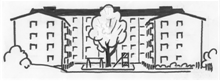 Informationsbrev BRF Korallen nr 4-22Styrelsen
Än en gång tack till de medlemmar som var med på BRF Korallens årsstäma. Styrelsen för kommande år ser ut som följer:Ordförande		Beatrice Rindevall, port 10
Vice ordförande	Agneta Elmegård, port 8
Kassör		Helena Hedlund, port 6
Ledamot		Ulla Pettersson, port 8
Ledamot		Malte Sandelin, port 4

Suppleant (sekreterare)	Sabine Kalle, port 10
Suppleant		Ola Hillborg, port 8
Suppleant		Jane Kanefall, port 2Nya staket
Vi har rivit alla staket på gården då de var ruttna och nya staket i tryckimpregnerat trä kommer att sättas upp med start nästa vecka (v 23). Nu hoppas vi på att de här staketen kommer att hålla längre och att inga budbilar kör på dem.Problem med råttor
Vi har fortsatt stora problem med råttor som springer på gården. Tänk på att INTE mata fåglarna med fågelfrön, frukt, morötter m m då det oftast är råttorna man matar i stället. Nomor uppmanar oss även att inte ställa upp portarna längre tider utan uppsikt så att vi får in råttor i huset. Stäng dörrar som ni ser står uppställda! 
Nomor kommer kontinuerligt till gården för att titta på om det har varit någon aktivitet i våra betesstationer och fyller på vid behov. Vi har nu kontaktat dem och bett dem komma hit en extra gång för att se om de kan lokalisera råttbon. 
Nyinflyttade – anmäl er till Grannsamverkan!
Vi har många nya medlemmar i huset som säkert har sett våra Grannsamverkanskyltar på gården men som inte riktigt vet vad det innebär. Grannsamverkan är inget ansträngande alls utan innebär egentligen bara att vi gemensamt har koll på vår gård så att inga obehöriga vistas där. 
Inom kort så kommer någon av våra kontaktpersoner Anki Billerhag port 10, Joakim Schwartz port 2 eller Emma Åkesson att höra av sig till er för att berätta mer om BRF Korallens Grannsamverkan och om hur ni kan anmäla er. 
https://samverkanmotbrott.se



                                                                              

                                                                    			Glöm inte! BRF Korallen finns på Facebook. Bli medlem!
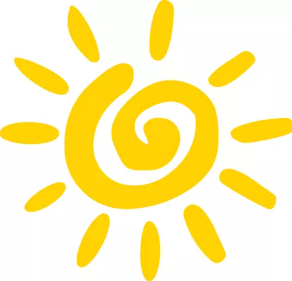 